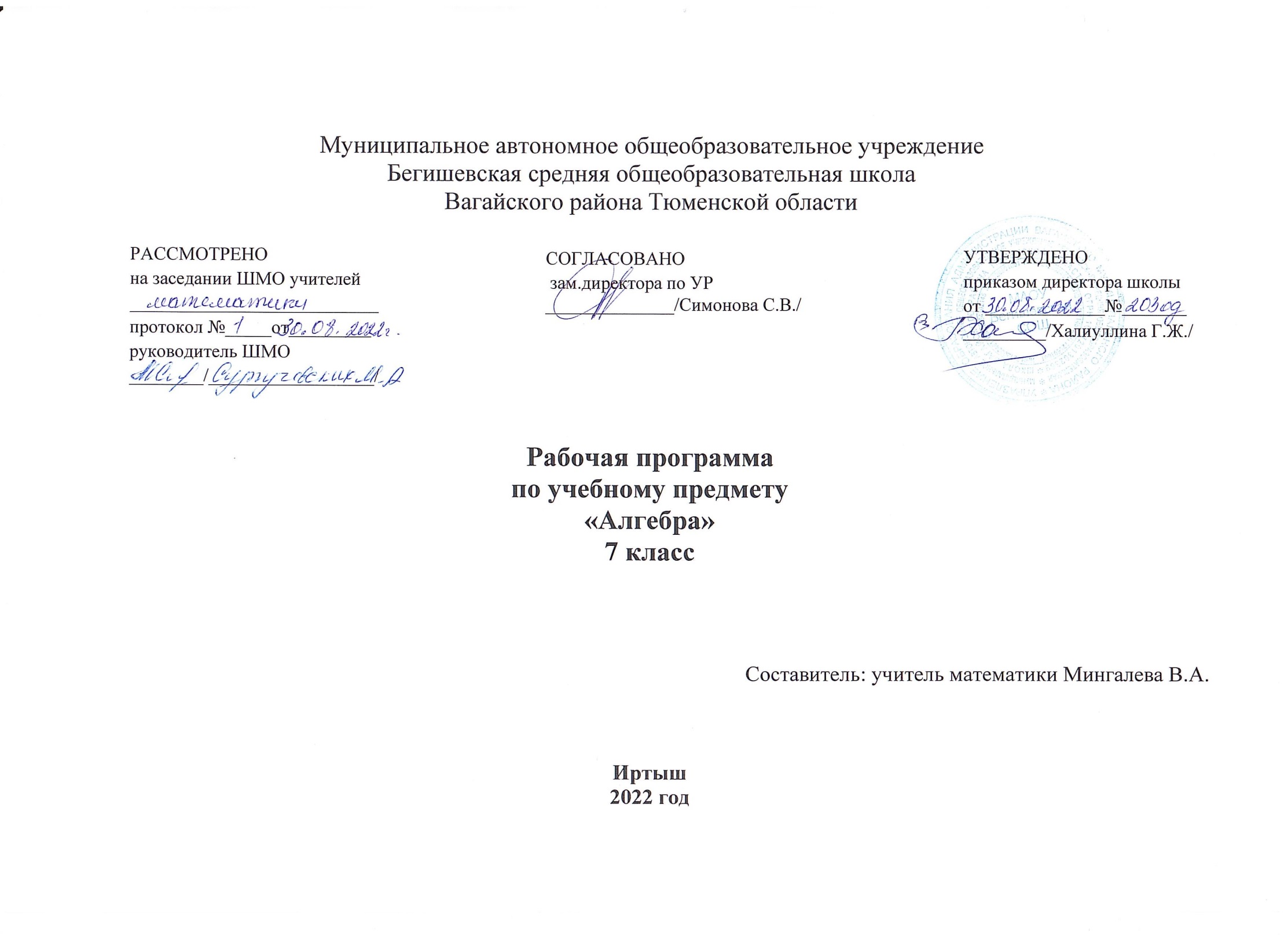 Планируемые результаты освоения учебного предмета	Изучение математики в основной школе даёт возможность обучающимся достичь следующих результатов развития:В направлении личностного развития:умение ясно, точно, грамотно излагать свои мысли в устной и письменной форме, понимать смысл поставленной задачи, выстраивать аргументацию, приводить примеры и контрпримеры;критичность мышления, умения распознавать логически некорректные высказывания, отличать гипотезу от факта;представление о математической науке как сфере человеческой деятельности, об этапах её развития, о её значимости для развития цивилизации;креативность мышления, инициатива, находчивость, активность при решении математических задач;умение контролировать процесс и результат учебной математической деятельности;способность к эмоциональному  восприятию математических объектов, задач, решений, рассуждений.В метапредметном направлении:умение видеть математическую задачу в контексте проблемной ситуации в других дисциплинах, в окружающей жизни;умение находить в различных источниках информацию, необходимую для решения математических проблем, и представлять её в понятной форме; принимать решение в условиях неполной и избыточной, точной и вероятностной информации;умение понимать и использовать математические средства наглядности (графики, диаграммы, таблицы, схемы и др.) для иллюстрации, интерпретации, аргументации;умение выдвигать гипотезы  при решении учебных задач и понимать необходимость их проверки;умение применять индуктивные и дедуктивные способы рассуждений, видеть различные стратегии решения задач;понимание сущности алгоритмических предписаний и умений действовать в соответствии с предложенным алгоритмом;умение самостоятельно ставить цели, выбирать и создавать алгоритмы для решения учебных математических проблем;умение планировать и осуществлять деятельность, направленную на решение задач исследовательского характера;первоначальные представления об идеях и о методах математики как об универсальном языке науки и техники, о средстве моделирования явлений и процессов.В предметном направлении:предметным результатом изучения курса является сформированность следующих умений. Предметная область «Арифметика»переходить  от одной формы записи чисел к другой, представлять десятичную дробь в виде обыкновенной и обыкновенную – в десятичной, записывать большие и малые числа с использованием целых степеней десятки;выполнять арифметические действия с рациональными числами, сравнивать рациональные и действительные числа; находить в несложных случаях значения степеней с целыми показателями; находить значения числовых выражений;округлять целые числа и десятичные дроби, находить приближения чисел с недостатком и избытком, выполнять оценку числовых выражений;пользоваться основными единицами длины, массы, времени, скорости, площади, объёма; выражать более крупные единицы через более мелкие и наоборот;решать текстовые задачи, включая задачи, связанные с отношением и с пропорциональностью величин, дробями и процентами.Использовать приобретённые знания и умения в практической деятельности и повседневной жизни для:решения несложных практических расчётных задач, в  том числе с использованием при необходимости справочных материалов, калькулятора, компьютера;устной прикидки и оценки результата вычислений; проверки результата вычисления с использованием различных приёмов;интерпретации результатов решения задач с учётом ограничений, связанных с реальными свойствами рассматриваемых процессов и явлений.Предметная область «Алгебра»составлять буквенные выражения и формулы по условиям задач; осуществлять в выражениях и формулах числовые подстановки и выполнять соответствующие вычисления, осуществлять подстановку одного выражения в другое; выражать из формул одну переменную через остальные;выполнять основные действия со степенями с целыми показателями, с многочленами и с алгебраическими  дробями; выполнять разложение многочленов на множители; выполнять тождественные преобразования рациональных выражений;решать линейные уравнения, системы двух линейных уравнений с двумя переменными;решать текстовые задачи алгебраическим методом, интерпретировать полученный результат, проводить отбор решений, исходя из формулировки задачи;изображать числа точками на координатной прямой;определять координаты точки плоскости, строить точки с заданными координатами.Использовать приобретённые знания и умения в практической деятельности и повседневной жизни для:выполнения расчётов по формулам для составления формул, выражающих зависимости между реальными величинами; для нахождения нужной формулы в справочных материалах;моделирования практических ситуаций и исследования построенных моделей с использованием аппарата алгебры;описания зависимостей между физическими величинами соответствующими формулами, при исследовании несложных практических ситуаций.Предметная область «Элементы логики, комбинаторики, статистики и теории вероятностей»проводить несложные доказательства, получать простейшие следствия из известных или ранее полученных утверждений, оценивать логическую правильность рассуждений, использовать примеры для иллюстрации и контрпримеры для опровержения утверждений;извлекать информацию, представленную в таблицах, на диаграммах, графиках; составлять таблицы, строить диаграммы и графики;решать комбинаторные задачи путём систематического перебора возможных вариантов и с использованием правила умножения;вычислять средние значения результатов измерений;находить частоту события, используя собственные наблюдения и готовые статистические данные;находить вероятности случайных событий в простейших случаях.Использовать приобретённые знания и умения в практической деятельности и повседневной жизни для:выстраивания аргументации при доказательстве и в диалоге;распознавания логически некорректных рассуждений;записи математических утверждений, доказательств;анализа реальных числовых данных, представленных в виде диаграмм, графиков, таблиц;решения практических задач в повседневной  и профессиональной деятельности с использованием действий с числами, процентов, длин, площадей, объёмов, времени, скорости;решения учебных и практических задач, требующих систематического перебора вариантов;сравнения шансов наступления случайных событий, для оценки вероятности случайного события в практических ситуациях, сопоставления модели с реальной ситуацией;понимания статистических утверждений.Содержание обучения	Выражения. Тождества. Уравнения. Числовые выражения с переменными. Простейшие преобразования выражений. Уравнение, корень уравнения. Линейное уравнение с одной переменной. Решение текстовых задач методом составлений уравнений.	Элементы логики, комбинаторики, статистки. Простейшие статистические характеристики: среднее арифметическое, мода, медиана, размах.	Функции. Функция, область определения функции. Вычисление значений функции по формуле. График функции. Прямая пропорциональность и её график. Линейная функция и её график.	Степень с натуральным показателем. Степень с натуральным показателем и её свойства. Одночлен. Функции  у = х², у = х³ и их графики.	Многочлены. Многочлен. Сложение, вычитание и умножение многочленов. Разложение многочленов на множители.	Формулы сокращенного умножения. Формулы  (ḅ)²  ḅ ḅ²,  (ḅ)³  ḅ ḅ²  ḅ³, (ḅ)  ḅ ḅ²) = ḅ³. Применение формул сокращённого умножения в преобразованиях выражений.	Системы линейных уравнений. Система уравнений. Решение системы двух линейных уравнений с двумя переменными и её геометрическая интерпретация. Решение текстовых задач методом составления систем уравнений.	Обобщающее повторение.Тематическое планирование учебного материала по алгебре 7 класса№п\пНаименование разделов и тем Тема урокаКоличество часов123ВЫРАЖЕНИЯ, ТОЖДЕСТВА, УРАВНЕНИЯ (23 ЧАСОВ)ВЫРАЖЕНИЯ, ТОЖДЕСТВА, УРАВНЕНИЯ (23 ЧАСОВ)ВЫРАЖЕНИЯ, ТОЖДЕСТВА, УРАВНЕНИЯ (23 ЧАСОВ)ВЫРАЖЕНИЯ, ТОЖДЕСТВА, УРАВНЕНИЯ (23 ЧАСОВ)1,2Числовые выражения23Выражения с переменными14,5Сравнение значений выражений26 Свойства действий над числами17.8.9,10Тождества. Тождественные преобразования выражений411Контрольная работа №1 по теме «Выражения и тождества»112Анализ контрольной работы Уравнение и его корни113,Линейное уравнение114.15Линейное уравнениес одной переменной216.17.18Решение задач с помощью уравнений319.20Среднее арифметическое, размах и мода221.22Медиана как статистическая характеристика223Контрольная работа №2 «Уравнение с одной переменной»1 ФУНКЦИИ (11 часов) ФУНКЦИИ (11 часов) ФУНКЦИИ (11 часов)24Анализ контрольной работы .Что такое функция125Вычисление значений функций по формуле126.27График функции228,29Прямая пропорциональность      и ее график230,31,32Линейная функция и ее график333Взаимное расположение графиков линейных функций134Контрольная работа №3 «Функции»1СТЕПЕНЬ С НАТУРАЛЬНЫМ ПОКАЗАТЕЛЕМ (13 ЧАСОВ)СТЕПЕНЬ С НАТУРАЛЬНЫМ ПОКАЗАТЕЛЕМ (13 ЧАСОВ)СТЕПЕНЬ С НАТУРАЛЬНЫМ ПОКАЗАТЕЛЕМ (13 ЧАСОВ)СТЕПЕНЬ С НАТУРАЛЬНЫМ ПОКАЗАТЕЛЕМ (13 ЧАСОВ)35,36Анализ контрольной работы. Определение степени с натуральным показателем237.38Умножение и деление степеней239,40Возведение в степень произведения и степени241Одночлен и его стандартный вид142,43,44Умножение одночленов. Возведение одночлена в натуральную степень345Функция у = х2 и ее график146Функция у = х3 и ее график147Контрольная работа №4 «Степень с натуральным показателем»1МНОГОЧЛЕНЫ (17 часов)МНОГОЧЛЕНЫ (17 часов)МНОГОЧЛЕНЫ (17 часов)МНОГОЧЛЕНЫ (17 часов)48Анализ контрольной работы.  Многочлен и его стандартный вид149,50Сложение и вычитание многочленов251,52,53Умножение одночлена на многочлен354,55Вынесение общего множителя за скобки256Обобщающий урок по теме «Многочлены»157Контрольная работа №5 «Сложение и вычитание многочленов».258Анализ контрольной работы.Умножение многочлена на многочлен.159,60Умножение многочлена на многочлен261,62Разложение многочлена на множители способом группировки263Деление с остатком164Контрольная работа №6 по теме «Произведение многочленов»1ФОРМУЛЫ СОКРАЩЕННОГО УМНОЖЕНИЯ  (16 часов)ФОРМУЛЫ СОКРАЩЕННОГО УМНОЖЕНИЯ  (16 часов)ФОРМУЛЫ СОКРАЩЕННОГО УМНОЖЕНИЯ  (16 часов)ФОРМУЛЫ СОКРАЩЕННОГО УМНОЖЕНИЯ  (16 часов)65Анализ контрольной работы. Возведение в квадрат суммы и разности двух выражений166Возведение в квадрат суммы и разности двух выражений167Возведение в куб суммы разности двух выражений168Разложение на множители с помощью формул квадрата суммы и квадрата разности169Разложение на множители с помощью формул квадрата суммы и квадрата разности170Умножение разности двух выражений на их сумму171Умножение разности двух выражений на их сумму172Разложение разности квадратов на множители173Разложение разности квадратов на множители174Контрольная работа №7 «Формулы сокращенного умножения»175Анализ контрольной работы. Преобразование целого выражения в многочлен176Применение различных способов для разложения на множители177Применение различных способов для разложения на множители178,79Обобщающий урок по теме « Преобразование целых выражений»280Контрольная работа №8 по теме «Преобразование целых выражений»1СИСТЕМЫ ЛИНЕЙНЫХ УРАВНЕНИЙ (16 ЧАСОВ)81Анализ контрольной работы Линейное уравнение с двумя переменными182Линейное уравнение с двумя переменными183График линейного уравнения с двумя переменными184График линейного уравнения с двумя переменными185Системы линейных уравнений с двумя переменными186Системы линейных уравнений с двумя переменными187Способ подстановки188Способ подстановки189Способ сложения190Способ сложения191Способ сложения192Решение задач с помощью систем уравнений193Решение задач с помощью систем уравнений194Решение задач с помощью систем уравнений195Решение задач повышенного уровня сложности196Контрольная работа №9 по теме «Системы линейных уравнений »1ПОВТОРЕНИЕ  (6 ЧАСОВ)ПОВТОРЕНИЕ  (6 ЧАСОВ)ПОВТОРЕНИЕ  (6 ЧАСОВ)97Линейное уравнение с одной переменной198Системы линейных уравнений с двумя переменными199Линейная функция и ее график 1100Степень с натуральным показателем. Одночлены 1101Многочлены и действия над ними. Формулы.1102Итоговая контрольная работа.                                                                                                                                              Итого:102